Leading a Team Discussion - Have Developed Good Team Processes Area of Support Guidance or Information to help you Guidance on delivering a session: Things to consider on how the discussion takes place   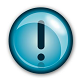  Questions to guide the discussion 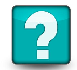  Things to consider on questions and responses made   Guidance For Team Discussion 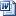  Facilitating a Team Discussion 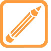 Ten tips when facilitating a team discussion Asking Questions Ten Tips Asking Questions  Three Golden Rules of Discussion 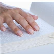 Short article offering suggestions on how to manage discussion on issues etc.   Golden Rules of Discussion 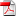 